Проект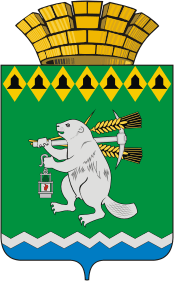 Администрация Артемовского городского округа ПОСТАНОВЛЕНИЕот _________                                                                                                         №     -ПАО внесении изменений в Административный регламент предоставления муниципальной услуги «Предоставление земельных участков в аренду гражданам, имеющим право на первоочередное или внеочередное приобретение земельных участков в соответствии с федеральными законами, законами Свердловской области» В соответствии с Федеральными законами от 18 июля 2019 года № 184-ФЗ                «О внесении изменений в Федеральный закон «О социальной защите инвалидов в Российской Федерации» и признании утратившим силу пункта 16                       части 6 статьи 7 Федерального закона «Об организации предоставления государственных и муниципальных услуг», от 6 октября 2003 года № 131-ФЗ «Об общих принципах организации местного самоуправления в Российской Федерации», от 27 июля 2010 года № 210-ФЗ «Об организации предоставления государственных и муниципальных услуг, руководствуясь статьями 30, 31 Устава Артемовского городского округа, ПОСТАНОВЛЯЮ:1. Внести в Административный регламент предоставления муниципальной услуги «Предоставление земельных участков в аренду гражданам, имеющим право на первоочередное или внеочередное приобретение земельных участков в соответствии с федеральными законами, законами Свердловской области», утвержденный постановлением Администрации Артемовского городского округа от 27.11.2015 № 1551-ПА (с изменениями, внесенными постановлениями Администрации Артемовского городского округа от 01.07.2016 № 753-ПА, от 27.03.2017 № 357-ПА, от 25.12.2017 № 1354-ПА, от 04.10.2018 № 1046-ПА, от 30.04.2020 № 368-ПА), (далее – Административный регламент) следующие изменения:1.1. пункт 11 Административного регламента изложить в следующей редакции:«11.  При предоставлении муниципальной услуги в качестве источников получения документов, необходимых для предоставления муниципальной услуги, могут принимать участие в рамках межведомственного информационного взаимодействия Управление Федеральной службы государственной регистрации, кадастра и картографии по Свердловской области, Пенсионный фонд Российской Федерации, иные органы государственной власти, органы местного самоуправления Артемовского городского округа, учреждения и организации Свердловской области, обращение в которые необходимо для предоставления муниципальной услуги.»;1.2. абзац третий подпункта 5 пункта 17 Административного регламента признать утратившим силу; 1.3. подпункт 3 пункта 19 Административного регламента изложить в следующей редакции:3) сведения об инвалидности, содержащиеся в федеральной государственной информационной системе «Федеральный реестр инвалидов» (далее - ФГИС ФРИ), а в случае отсутствия соответствующих сведений в         ФГИС ФРИ - на основании представленных заявителем документов.».2. Постановление опубликовать в газете «Артемовский рабочий», разместить на Официальном портале правовой информации Артемовского городского округа (www.артемовский-право.рф) и официальном сайте Артемовского городского округа в информационно-телекоммуникационной сети «Интернет»3. Контроль за исполнением постановления возложить на председателя Комитета по управлению муниципальным имуществом Артемовского городского округа Юсупову В.А.Глава Артемовского городского округа                                         А.В.  Самочернов